Infection Prevention and Control – British Columbia (IPAC-BC)Nomination for Moira Walker awardDeadline:Thursday March 31, 2022Please email both nomination and application together in the same email to the past president and copy the current president BC Chapter.RATIONALE/ GUIDELINES:In honor of the memory of Moira Walker, a colleague, friend and Infection Prevention and Control champion, a $1,000 (one thousand dollar) education award, sponsored by Bowers Medical, to be used for infection prevention and control education will be awarded annually to an IPAC-BC member.  Each year the successful applicant will be nominated by a colleague and selected on qualification and achievement criteria by the Education Sub-committee chaired by the Chapter president. CRITERIA: Someone deemed to be an Infection Prevention and Control Champion who demonstrates enthusiasm, has been involved in infection control-related projects, events, improvement actions and promotes infection control. An individual who is an outstanding advocate for Infection Control.POLICY: Upon successful application, monies will be awarded to the eligible member for the purpose of attending an infection control related educational event.GUIDELINES:Funds Available:Available monies are dependent on the annual sponsorship and agreement of Bowers Medical, and shall not exceed $1,000.00.The membership shall be kept informed as to the amount of funding available.Monies not used by 31st Dec 2022 cannot be carried forward by the successful candidatePreference will be given to an applicant who is deemed an exceptional infection control champion.Applicants:The nominee and applicant must be an active participant in IPAC-BC.Completed nomination and application form shall be submitted to the IPAC-BC past president and the current president should be copied by March 31, 2022. Applicants shall not have been awarded monies from this award in the previous 24 months. Only one IPAC scholarship will be awarded to an individual annually Preference shall be given to applicants who have had no means/opportunity to attend an educational event in the previous 24 months.If the recipient is unable to use Moira Walker Award, it is the responsibility of the recipient to notify the IPAC-BC Chapter.Should a cancellation occur (for either personal reasons or due to the event being cancelled), it is the responsibility of the chapter member to return the awarded money, which can then be made available for other members.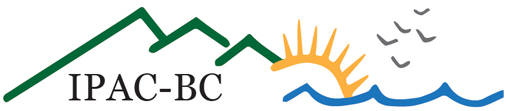 Name of Nominee (in full):Name of Nominee (in full):Employment Title/Position:Employment Title/Position:Organization:Phone Number:Email:Your Name (Nominator) (in full):Your Name (Nominator) (in full):Employment Title/Position:Employment Title/Position:Organization:Organization:Phone Number:Email:Reason for Nomination:Date:Signature: